Logopedske vježbeAnja Slovenc, mag.Učenik: L.O. (2.B)Uputa: Rastavi riječi na slogove pljeskanjem rukama. Oboji toliko kružića koliko je slogova.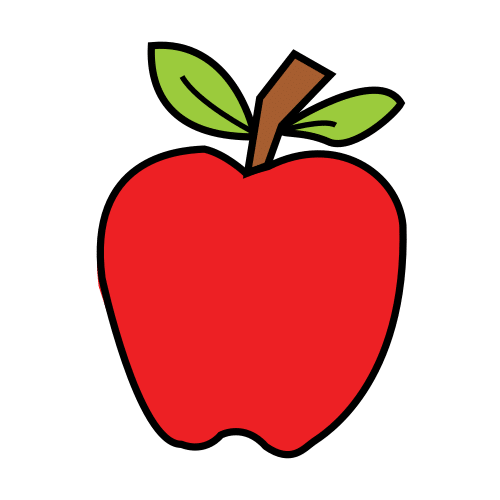 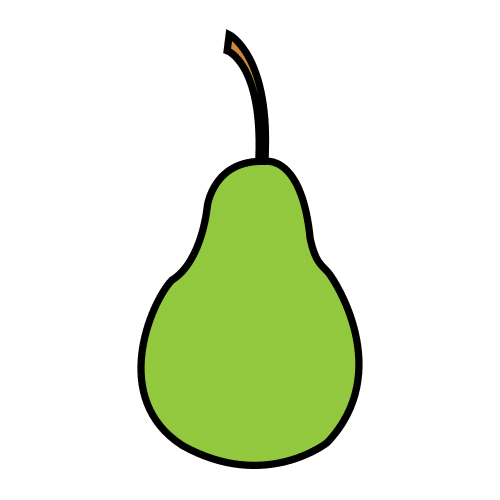 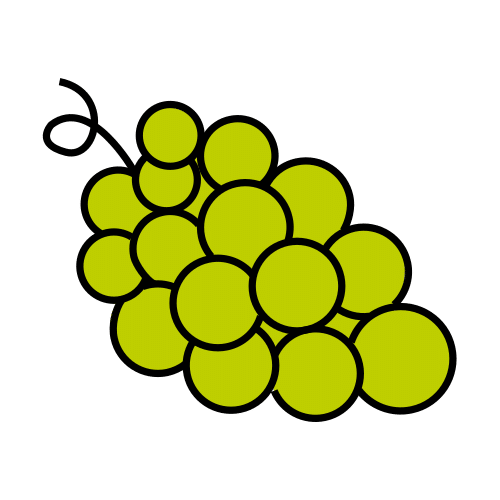 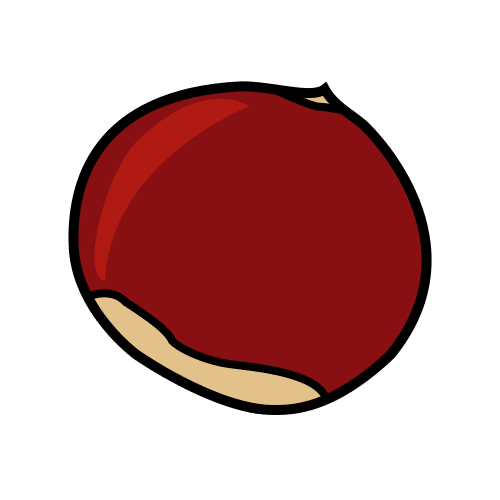 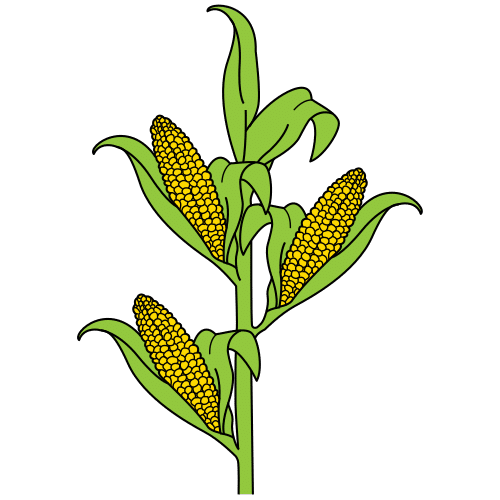 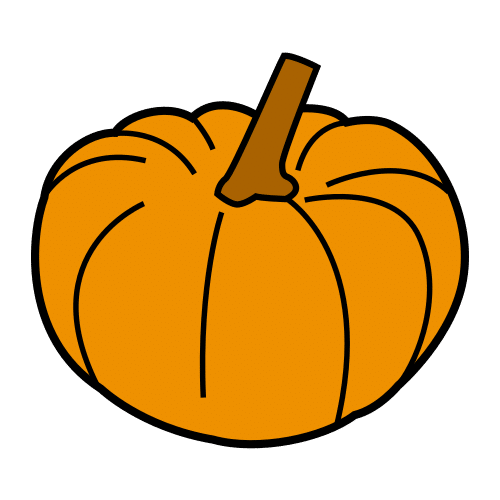 